13 ноября ветераны педагогического труда ЦАО были на выставке «Алмазный фонд» на территории Кремля.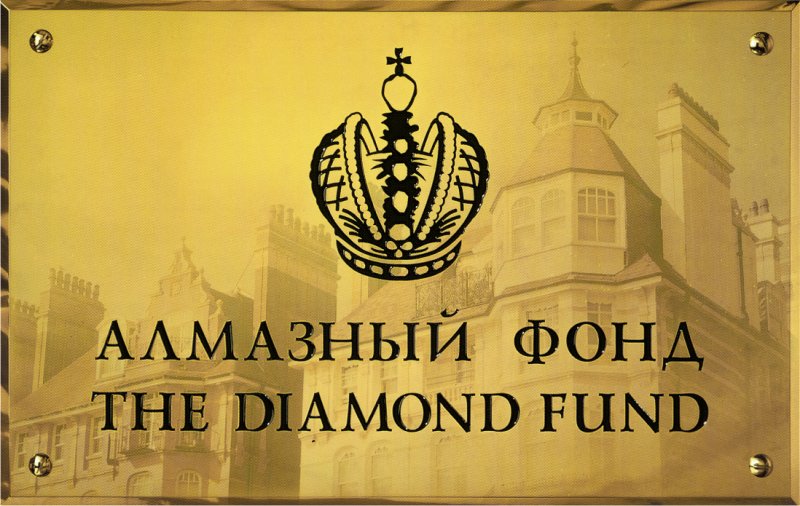 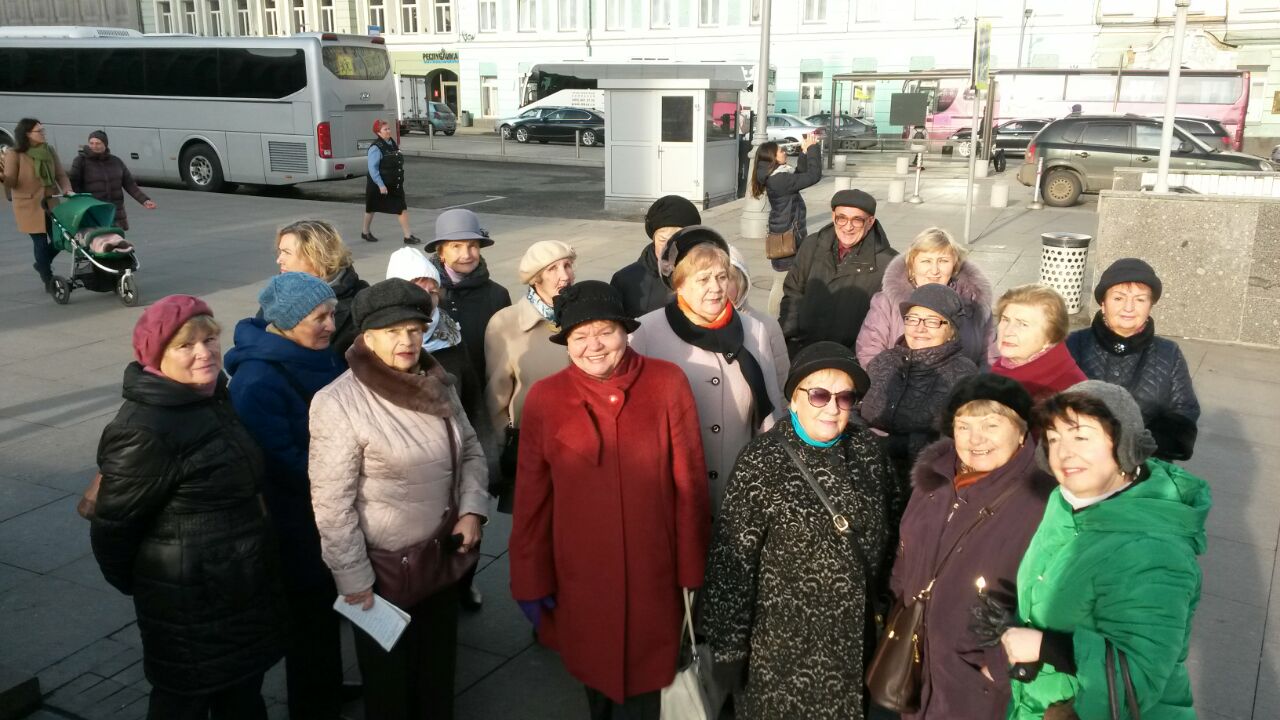 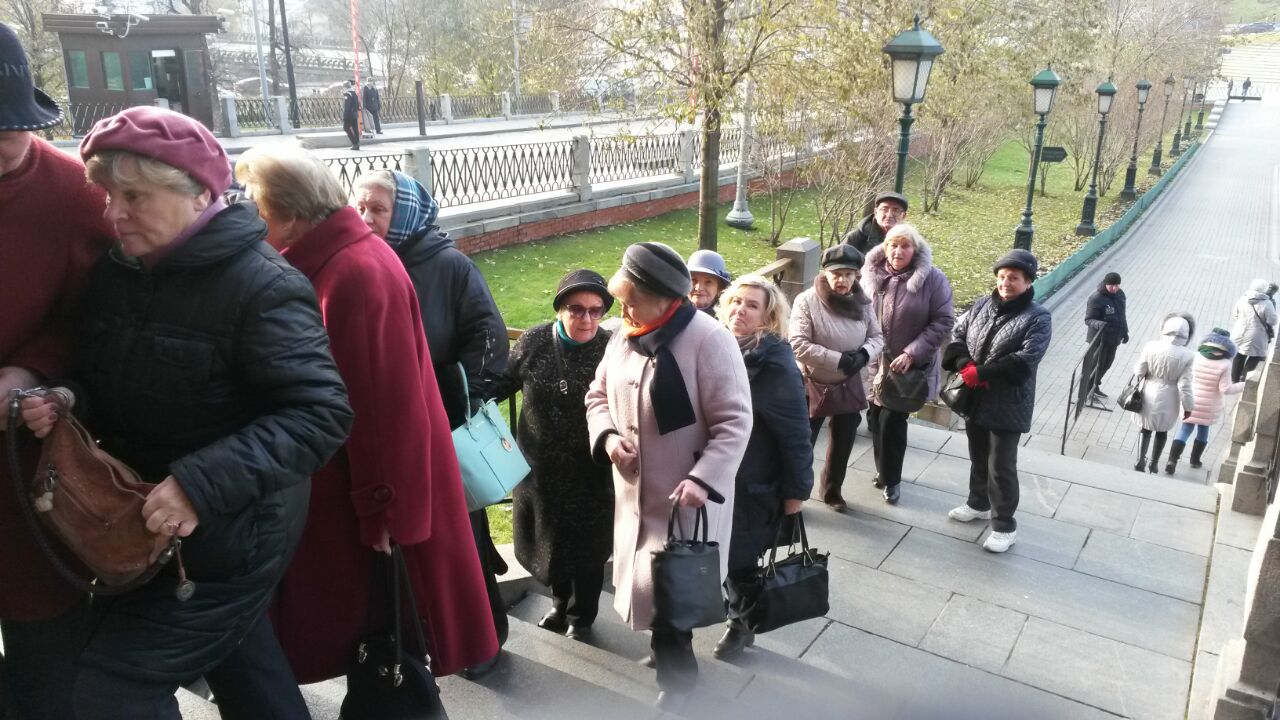 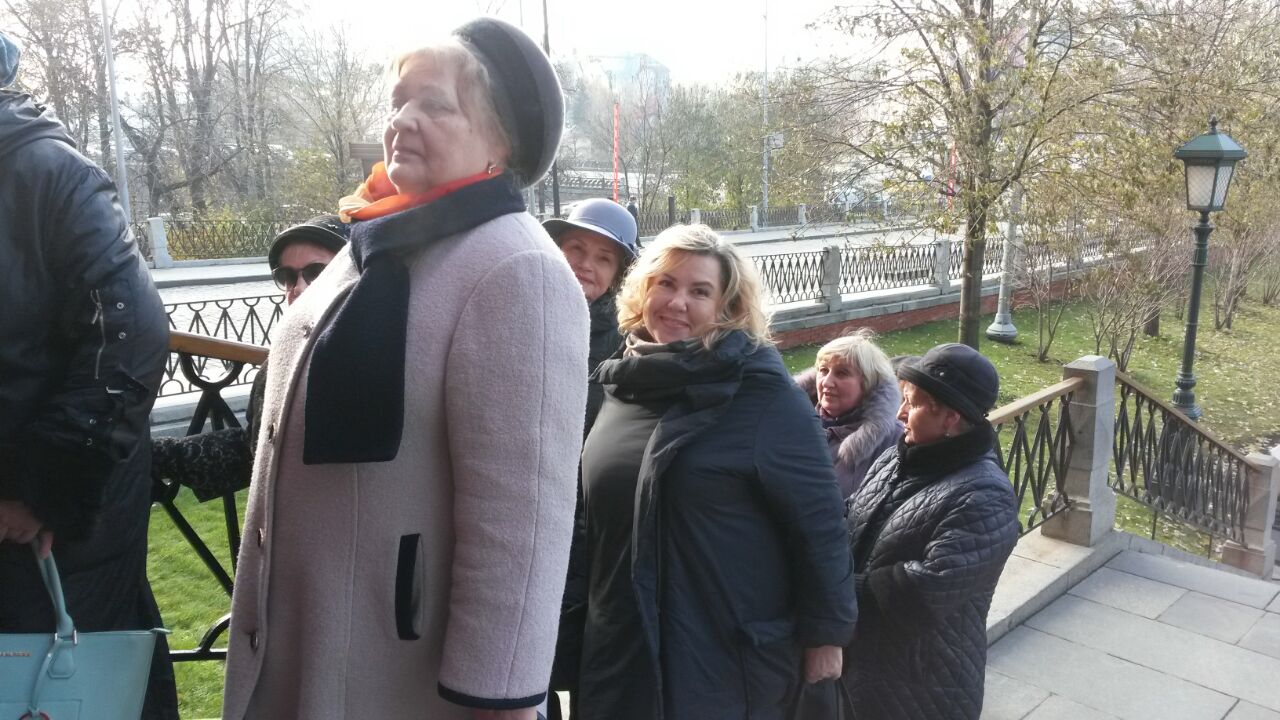 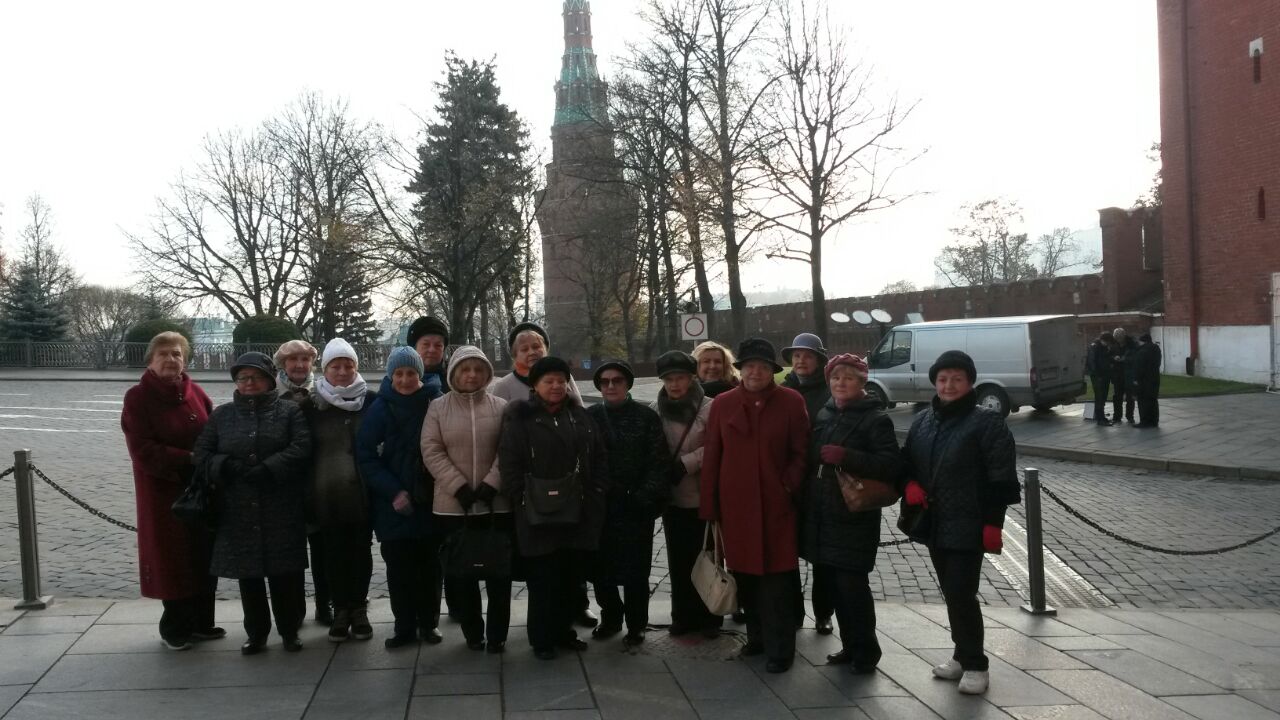 